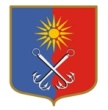 ПОСТАНОВЛЕНИЕГЛАВЫ ОТРАДНЕНСКОГО ГОРОДСКОГО ПОСЕЛЕНИЯ КИРОВСКОГО МУНИЦИПАЛЬНОГО РАЙОНА ЛЕНИНГРАДСКОЙ ОБЛАСТИот «04» марта 2024 года № 4О назначении общественных обсуждений по проекту разрешения на отклонение от предельных параметров разрешенного строительства, реконструкции объектов капитального строительства на земельных участках с кадастровыми номерами 47:16:0201040:495, 47:16:0201040:496, 47:16:0201040:497, 47:16:0201040:509, 47:16:0201040:517, 47:16:0201040:518, 47:16:0201040:196В соответствии с Градостроительным кодексом Российской Федерации, Федеральным законом от 06 октября 2003 года № 131-ФЗ «Об общих принципах организации местного самоуправления в Российской Федерации», статьей 16 Устава Отрадненского городского поселения Кировского муниципального района Ленинградской области (далее - МО «Город Отрадное»), руководствуясь Порядком организации и проведения общественных обсуждений, публичных слушаний по проектам муниципальных правовых актов по вопросам местного значения в области градостроительной деятельности на территории Отрадненское городское поселение Кировского муниципального района Ленинградской области, утвержденным решением совета депутатов МО «Город Отрадное» от 07 сентября 2018 года № 43 (с последующими изменениями), постановлением администрации МО «Город Отрадное» от 29.05.2023 № 310 «Об утверждении положения и состава комиссии по землепользованию и застройке части территории Отрадненского городского поселения Кировского муниципального района Ленинградской области» (с последующими изменениями), постановляю:1. Назначить общественные обсуждения в период с 14 марта 2024 года по 12 апреля 2024 года по проекту разрешения на отклонение от предельных параметров разрешенного строительства, реконструкции объектов капитального строительства на земельных участках с кадастровыми номерами 47:16:0201040:495, 47:16:0201040:496, 47:16:0201040:497, 47:16:0201040:509, 47:16:0201040:517, 47:16:0201040:518, 47:16:0201040:196, расположенных по адресу: Ленинградская область, Кировский район, г. Отрадное, в части увеличения максимальной высоты объектов капитального строительства до 32 метров. 2. Предложения и замечания участников общественных обсуждений по проекту Разрешения, прошедших идентификацию, принимаются с понедельника по четверг с 9.00 часов до 18.00 часов, в пятницу с 9.00 часов до 17.00 часов (обеденный перерыв с 13.00 до 14.00): - в письменной форме по адресу: Ленинградская область, Кировский район, г. Отрадное, ул. Гагарина, д. 1;- посредством записи в книге (журнале) учета посетителей экспозиции Проекта по адресу: Ленинградская область, Кировский район, г. Отрадное,           ул. Гагарина, д. 1;- а также посредством официального сайта или информационных систем,в период с 22 марта 2024 года по 10 апреля 2024 года включительно. 3. Поручить комиссии по землепользованию и застройке части территории Отрадненского городского поселения Кировского муниципального района Ленинградской области:3.1. Опубликовать оповещение о начале общественных обсуждений по проекту разрешения на отклонение от предельных параметров разрешенного строительства, реконструкции объектов капитального строительства на земельных участках с кадастровыми номерами 47:16:0201040:495, 47:16:0201040:496, 47:16:0201040:497, 47:16:0201040:509, 47:16:0201040:517, 47:16:0201040:518,47:16:0201040:196, расположенных по адресу: Ленинградская область, Кировский район, г. Отрадное в сетевом издании «Отрадное вчера, сегодня, завтра» и на официальном сайте органов местного самоуправления МО «Город Отрадное» в сети Интернет не позднее 14 марта 2024 года.3.2. Разместить проект Разрешения в сетевом издании «Отрадное вчера, сегодня, завтра» и на официальном сайте органов местного самоуправления МО «Город Отрадное» в сети Интернет не позднее 22 марта 2024 года.3.3. Организовать проведение экспозиции информационных материалов к проекту Разрешения в период с 22 марта 2024 года по 10 апреля 2024 года включительно.3.4. Подготовить сводный текст вопросов и ответов на основании поступивших предложений и замечаний граждан.3.5. Подготовить протокол результатов общественных обсуждений и заключение о результатах общественных обсуждений.3.6. В срок до 12 апреля 2024 года опубликовать заключение о результатах общественных обсуждений.4. Настоящее постановление вступает в силу со дня его официального опубликования и подлежит размещению на официальном сайте органов местного самоуправления МО «Город Отрадное» в сети Интернет.Глава муниципального образования                                                    М.Г. Таймасханов